Группа М3 – 2 курс «Теория музыки»Творческое задание Досочините отсутствующие фрагменты текста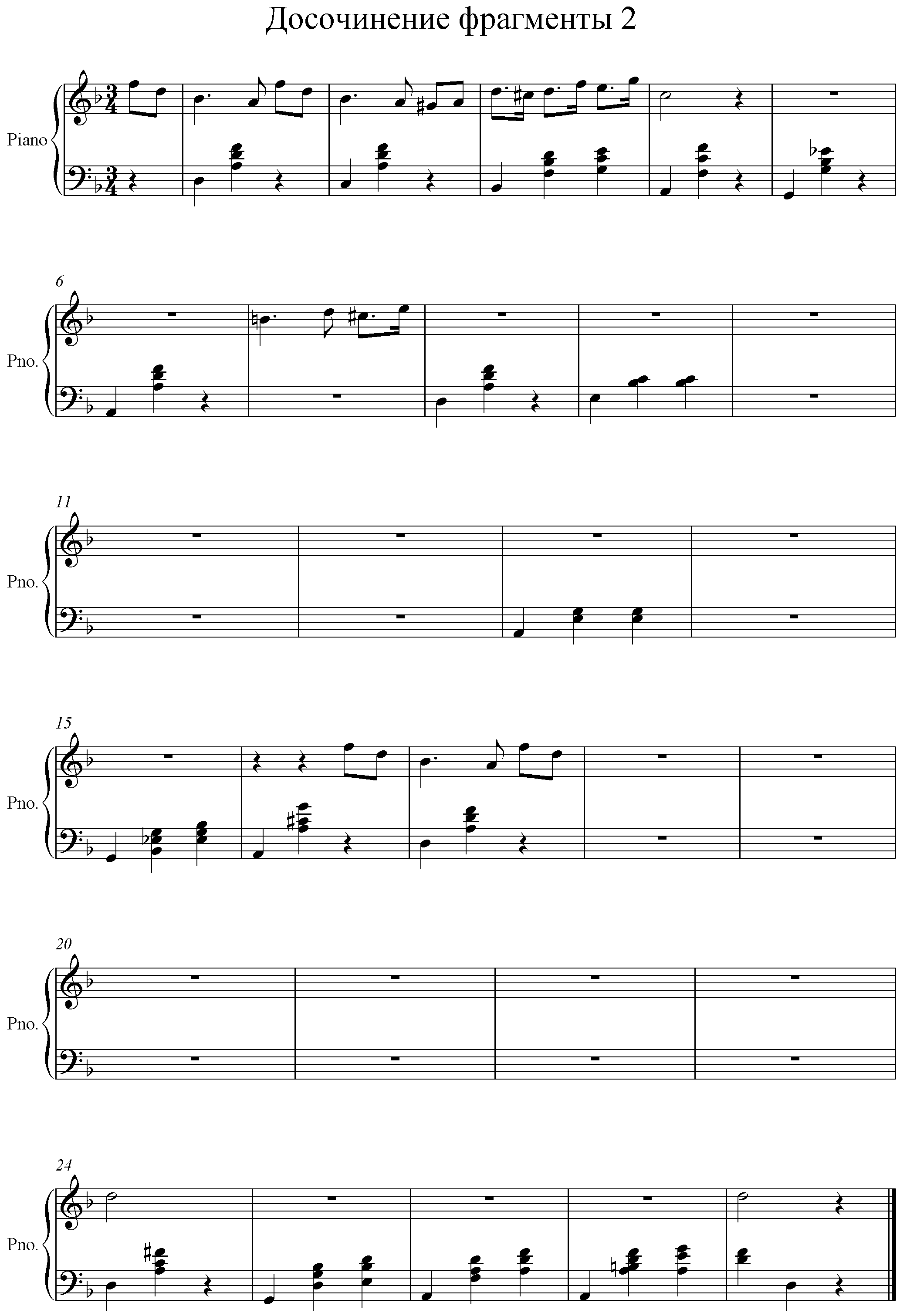 